PENGARUH PRICE DISCOUNT, BONUS PACK, DAN IN-STORE DISPLAY TERHADAP IMPULSE BUYING PELANGGAN PADA MINIMARKET ALFAMART DI SUNTER JAKARTA UTARAOleh :Nama : Virna Marleni PutriNIM : 23150337SkripsiDiajukan sebagai salah satu syarat  untuk memperoleh gelar Sarjana ManajemenProgram Studi ManajemenKonsentrasi Pemasaran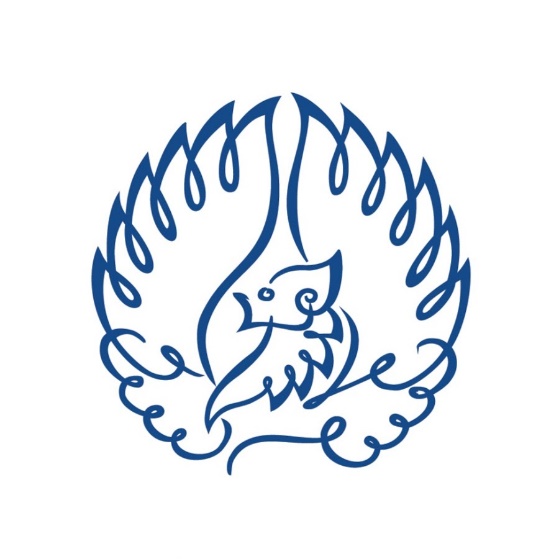 INSTITUT BISNIS dan INFORMATIKA KWIK KIAN GIEJAKARTA   SEPTEMBER 2019